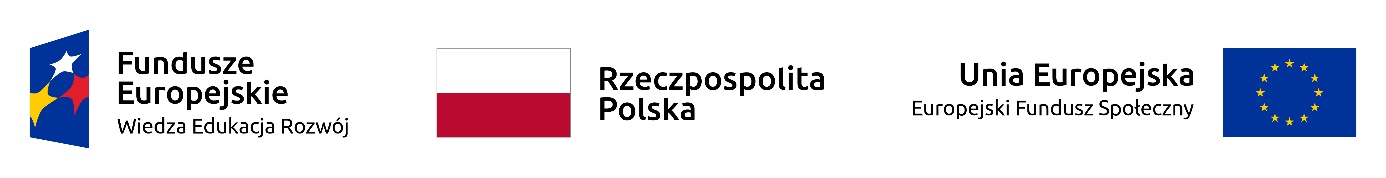 Projekt: „Nowa jakość – zintegrowany program rozwoju Politechniki Rzeszowskiej” współfinansowany przez Unię Europejską ze środków Europejskiego Funduszu Społecznego w ramach Programu Operacyjnego Wiedza Edukacja RozwójPOWR.03.05.00-00-Z209/17OGŁOSZENIE O WYBORZE NAJKORZYSTNIEJSZEJ OFERTYPolitechnika RzeszowskaDział Logistyki i Zamówień Publicznych,Al. Powstańców Warszawy 12 ,35-959 Rzeszów, woj. podkarpackie,tel. (017)017 7432175, fax (017)7432175,niniejszym informuje o wyniku postępowania na Przeprowadzenie certyfikowanego szkolenia w zakresie tematyki „Drug design” w siedzibie zamawiającego..Wybrano ofertę:Streszczenie oceny i porównania złożonych ofertRzeszów dnia: 2019-12-17dla zadania: Przeprowadzenie certyfikowanego szkolenia w zakresie tematyki „Drug design” w siedzibie zamawiającego.NobleProg (NK) Sp. z o.o.35-073 RzeszówPlac Wolności 13Cena oferty - 16 900.00 złUzasadnienie wyboru:Oferta spełnia wymagania Zamawiającego.Nr ofertyFirma (nazwa) lub nazwisko oraz
adres wykonawcyCena oferty nettoCena oferty bruttoUwagi1NobleProg (NK) Sp. z o.o.Plac Wolności 1335-073 Rzeszów  16 900,0016 900.00 złDorobek naukowy dotyczący modelowania struktur biologicznych:dotyczy publikacji  impact factor- minimum 1 publikację impact factor- 5 pktdotyczy publikacji spoza Journal Citation Reports oraz pokonferencyjnej- minimum 1 publikację w wydawnictwie spoza Journal Citation Reports oraz pokonferencyjną – 5 pkt